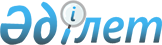 "Өсімдік шаруашылығының шығымдылығы мен өнімінің сапасын арттыруды 2011 жылы субсидиялаудың кейбір мәселелері туралы" 2011 жылғы 15 маусымдағы № 126 қаулыға өзгерістер енгізу туралы
					
			Күшін жойған
			
			
		
					Шығыс Қазақстан облысы әкімдігінің 2011 жылғы 12 тамыздағы N 181 қаулысы. Шығыс Қазақстан облысының Әділет департаментінде 2011 жылғы 25 тамызда N 2553 тіркелді. Қаулысының қабылдау мерзімінің өтуіне байланысты қолдану тоқтатылды (Шығыс Қазақстан облысы әкімі аппаратының 2012 жылғы 05 қаңтардағы N 6/74 хаты)

      Ескерту. Қаулысының қабылдау мерзімінің өтуіне байланысты қолдану тоқтатылды (Шығыс Қазақстан облысы әкімі аппаратының 2012.01.05 N 6/74 хаты).

      «Қазақстан Республикасындағы жергілікті мемлекеттік басқару және өзін-өзі басқару туралы» Қазақстан Республикасының 2001 жылғы 23 қаңтардағы Заңының 27-бабы 1-тармағының 5) тармақшасына, «Агроөнеркәсіптік кешенді және ауылдық аумақтарды дамытуды мемлекеттік реттеу туралы» Қазақстан Республикасының 2005 жылғы 8 шілдедегі Заңының 11-бабы 2-тармағының 5), 5-1), 5-2) тармақшаларына сәйкес, «Өсімдік шаруашылығы өнімінің шығымдылығы мен сапасын арттыруға жергілікті бюджеттерден субсидиялау қағидасын бекіту туралы» Қазақстан Республикасы Үкіметінің 2011 жылғы 4 наурыздағы № 221 қаулысын іске асыру мақсатында Шығыс Қазақстан облысының әкімдігі ҚАУЛЫ ЕТЕДІ:



      1. «Өсімдік шаруашылығының шығымдылығы мен өнімінің сапасын арттыруды 2011 жылы субсидиялаудың кейбір мәселелері туралы» Шығыс Қазақстан облысы әкімдігінің 2011 жылғы 15 маусымдағы № 126 (Нормативтік құқықтық актілерді мемлекеттік тіркеу тізілімінде тіркелген нөмірі 2547, 2011 жылғы 22 маусымда № 71 (16547) «Дидар», 2011 жылғы 18 маусымда № 68 (19056) «Рудный Алтай» газеттерінде жарияланған) қаулысына мынадай өзгерістер енгізілсін:



      аталған қаулының 3, 4 қосымшасы осы қаулыға 1, 2 қосымшаларға сәйкес жаңа редакцияда жазылсын.



      2. Осы қаулы алғаш рет ресми жарияланған күнінен кейін он күнтізбелік күн өткен соң қолданысқа енгізіледі.      Облыс әкімінің

      міндетін атқарушы                          С. Әбденов      Келісілді:      Қазақстан Республикасы

      Ауыл шаруашылығы министрінің

      міндетін атқарушы                          С. Хасенов

Шығыс Қазақстан облысы әкімдігінің

2011 жылғы 12 тамыздағы

№ 181 қаулысына

1 қосымшаШығыс Қазақстан облысы әкімдігінің

2011 жылғы 15 маусымдағы

№ 126 қаулысына

3 қосымша Өндірушілер сатқан 1 тонна (литр, килограмм) тыңайтқышқа

субсидиялардың 2011 жылға арналған нормативтері      Ескерту: * 1 литрге арналған субсидиялар нормативі.

Шығыс Қазақстан облысы әкімдігінің

2011 жылғы 12 тамыздағы

№ 181 қаулысына

2 қосымшаШығыс Қазақстан облысы әкімдігінің

2011 жылғы 15 маусымдағы

№ 126 қаулысына

4 қосымша Ауыл шаруашылығы тауарын өндірушілер жеткізушілерден және

(немесе) тікелей шетелдік тыңайтқыш өндірушілерден сатып алған

1 тонна (литр, килограмм) тыңайтқышқа субсидиялардың 2011 жылға

арналған нормативтері
					© 2012. Қазақстан Республикасы Әділет министрлігінің «Қазақстан Республикасының Заңнама және құқықтық ақпарат институты» ШЖҚ РМК
				№ р/сСубсидияланатын тыңайтқыштардың түрлері1 тонна (литр, килограмм) тыңайтқыш құнын арзандату пайызы, дейінСатылған 1 тонна (литр, килограмм) тыңайтқышты субсидиялаудың 2011 жылға арналған нормативі, теңге1Аммиак селитрасы (N-34,4)50 %243502Аммофос (N-10:P-46)50 %407503Аммоний сульфаты (N-21)50 %175004Қарапайым суперфосфат (Р-19)50 %212505Сульфоаммофос

(P-20:N-20:S-40)50 %320006"Б" маркалы МЭРС *50 %110007Күкірт қышқылды калий

(калий сульфаты К205-53%)50 %725008Хлорлы калий

(К205-42%, КСI 65%)50 %30000№ р/сСубсидияланатын тыңайтқыштардың түрлеріАуыл шаруашылығы тауарын өндірушілердің 1 тонна (литр, килограмм) тыңайтқыш сатып алуға шығындарын өтеу пайызы, дейінАуыл шаруашылығы тауарын өндірушілердің сатып алған 1 тонна (литр, килограмм) тыңайтқышқа субсидиялардың 2011 жылға арналған нормативі, теңге1Карбамид

(N-46,2; N-46,3; N-46,4)50 %240002Нитроаммофоска

(№ 15:Р-15:К-15)50 %340003Нитроаммофоска

(№ 13:Р-15:К-15)50 %390004Нитроаммофоска

(№ 9:Р-25:К-25)50 %400005Аммоний сульфаты (N-21)50 %175006Калий сульфаты (К-50)50 %725007Хлорлы калий (К-42)50 %300008Хлорлы калий (К-60)50 %267509Супрефос (N-12%P2O5-24%)+Ca Mg S)50 %26000